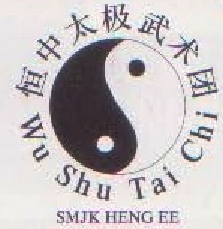 Minit Mesyuarat Agong Wushu Tai Chi Tahunan 2016Tarikh	: 23 Julai 2016Masa	: 10.30 pagi – 12.30 pagiTempat	: Padang SekolahKehadiran: 267/454Mesyuarat ditanggungkan pada jam 12.30 pagi.Dicatatkan oleh,								Disahkan oleh,	 (Khoo Sher Lyn)								 (Pn Lee Ai Ly)Setiausaha Wushu TaiChi						             Guru PenasihatSMJK Heng EeBilAgendaTindakan1.Ucapan PengerusiPengerusi mengalu-alukan kehadiran guru-guru penasihat ke mesyuarat agung kali ini. Penasihat mengucapkan ribuan terima kasih kepada guru-guru penasihat atas kerjasama mereka.Makluman2.Membentangkan dan mengesahkan minit mesyuarat yang lalu.Minit Mesyuarat yang lalu dibentangkan oleh Pengerusi Goh Zhen Hao (6AS3).Ewe Shi Yuan(4S3) mencadangkan minit tersebut disahkan dan disokong oleh Wei Qin Yue(4S5).Pengerusi3.Membentangkan dan mengesahkan laporan tahunan.Laporan tahunan dibentangkan oleh Setiauasaha  Low Jia Qi (5M1). Christopher Chong Jun Hou (5S5) mencadangkan laporan tersebut disahkan dan disokong oleh Hugo Koay Lip Ping (5S5).Setiausaha4.Membentangkan dan mengesahkan laporan kewangan.Loo Hui Koon (5S4) mencadangkan laporan tersebut disahkan dan disokong oleh Leong Kar Yan (5M2).Bendahari5.Pemelihan AJK Tahunan 2016/20175.1 Pengerusi  :	Wei Qin Yue (4S5)5.2Naib Pengerusi: Ewe Shi Yuan (4S3)	                   Lim Zhi Qi (4M2)	                   Lee Ai Chen (4M1)	                   Loh Say Ming (4K1)5.3Naib Pengerusi: Wei Qin Yu (4E2)      dan Ketua         Yeoh Wen Ting (4E1)      Skesyen            Lim Jing Yuan (4S3)	                  Teoh Yee Teng (3C)	                  Choo Zi Ying (4S2)	                  Tan Sze Ying (3B)Setiausaha : Khoo Sher Lyn (4S4)Naib Setiausaha	:Tung Tzy Ning (2A)	              Yeoh Jun Shen (4S6)	              Koh Yee Hui (2A)	              Lim Jie Shi (4S3)	              Chew Jia Wen (3A)	              Tan Hui En (3D)Bendahari : Tan JyyJiun (4E1)Naib Bendahari : Tan Yi Chern (2A)	               Leong Mei Shan (3B)	               Teow Her Yang (4S2)	               See Sia Mun (4S1)	               Lee Ai Qi (4M1)	               Low Chee Hong (4M1)Juruaudit :  Chuah Jun Wei (4M1)Ketua AJK :  Tew Yung Qi (3I)	         CheahSeong Men (2A)	         Yeoh Yuan Kai (4K1)AJK :    Lai Jia Ghee (1M)	Loo Yu Choon (4A1)	Yeoh Zi Hao (4E1)	Wong Ewen (4S7)	Glen Tan Ming Xi (2I)	Yeoh Yi Wen (2D)	Ernest Teh Yue Khang (2I)	Lee Shyang-Rene (3B)	Beatrice Sim Jie Pei (3D)	Chan Xiao Tong (1D)	Tan Yun Le (1J)	Er Pei Han (1A)	Nicholas Yeap (1P)	Branden Tan Wei Sheng (2E)	Lim Kah Wei (3B)	Chan Shong Chuan (3B)	Poh Choo Meng　(3E)	Vincent Goh Kai Fung (3C)Semua guru penasihat dan semua ahli6.Pemelihan Juruaudit6.2 Juruaudit :  Chuah Jun Wei (4M1)Semua guru penasihat dan semua ahli7.Membahaskan usul-usul yang diterima7.1 Mengurangkan 2 post iaitu Ketua AJK.Makluman8.Ucapan PenangguhanPengerusi